CLASSROOM EXPECTATIONS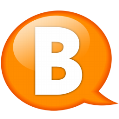            E  RESPONSIBLE Follow directions the first time givenComplete daily assignmentsCome prepared for classBe honest about your actionsAsk questions          E  RESPECTFUL Respect the thoughts and feelings of othersRaise your hand to speakActively listen when others speakKeep your own space           E  SAFEKeep hands, feet, and objects to yourselfSit appropriately in your seat Enter and exit classroom quietly Use materials properly     E  KINDBe helpful to others Give encouragement Include everyone